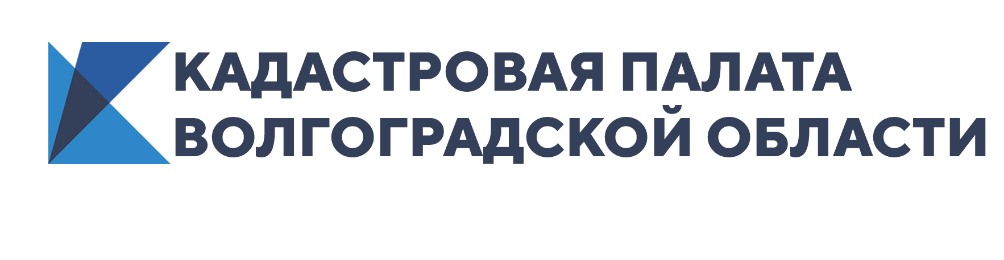 Кадастровая палата напомнила волгоградским дачникам, что необходимо знать о колодцах и скважинахПроблема отсутствия центрального водопровода на даче сейчас в большинстве случаев решается с помощью обустройства колодца или скважины на участках. Также дачники могут подключиться к коллективному водопроводу при наличии в садовых и огородных некоммерческих товариществах (СНТ или ОНТ) водозаборной скважины, предназначенной для общего пользования. Кадастровая палата рассказала волгоградским дачникам, в каких случаях закон обязывает лицензировать скважину и уплачивать так называемый водный налог, а кому можно использовать подземные воды просто так.Эксплуатация подземных вод на территории России регулируется законом «О недрах». Преамбула закона гласит, что недра являются частью земной коры, расположенной ниже почвенного слоя, а при его отсутствии – ниже земной поверхности и дна водоемов и водотоков, простирающейся до глубин, доступных для геологического изучения и освоения. Согласно закону, недра в границах территории России, включая подземное пространство и содержащиеся в недрах полезные ископаемые, энергетические и иные ресурсы, являются государственной собственностью.Само законодательство не дает определений понятий «колодец» и «скважина» (их можно рассматривать как способы обустройства водозабора на участке), но регламентирует допустимые значения глубины таких водозаборных сооружений.Дачники имеют право обустраивать на своих участках колодцы и скважины, глубина которых не превышает 5 м, лицензировать их не надо. Еще одно условие – подземные воды извлекаются исключительно для собственных нужд в объеме не более 100 кубометров в сутки. Лицензия на право пользования недрами физлицам не нужна.Артезианскую скважину физические лица обустраивать не имеют права. Добыча артезианских вод – это эксплуатация недр, состоящих на государственном учете, поэтому артезианская скважина обязательно лицензируется. Артезианские скважины зачастую обустраивают СНТ или ОНТ для обеспечения водой земельных участков, входящих в состав товарищества. Срок действия лицензии на право добычи подземных вод составляет 25 лет. Участники товарищества могут подключиться к коллективному водопроводу для использования артезианской воды в хозяйственно-бытовых целях. Кадастровая палата напоминает, что с 1 января 2020 года уплата налога на воду для садовых и огородных товариществ, имеющих водозаборную скважину общего пользования, стала обязательной. Товарищества, которые не получили лицензию, могут быть оштрафованы. Размер штрафа достигает 1 млн руб.Ответственный за взаимодействие Кадастровой палатыпо Волгоградской области со средствами массовой информации                                                                                            Елена Золотарева 